ThingsBobby Darin 1962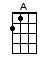 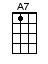 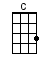 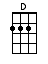 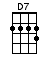 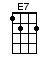 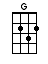 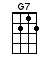 INTRO:  / 1 2 / 1 2 / [G] / [G] / [G] / [G] /[G] Every night I sit here by my window (window)[G] Starin’ at the lonely ave-[D7]nue (avenue)[G] Watchin’ lovers [G7] holdin’ hands and [C] laughin’ (laughin’)And [G] thinkin’ ‘bout the [D7] things we used to [G] do [G](Thinkin’ of [D7] things) Like a walk in the park[G] (Things) Like a kiss in the dark[D7] (Things) Like a sailboat ride (Yeah [G]  yeah)What about the night we cried?[C] Things, like a lovers vow[G] Things, that we don't do now[D7] Thinkin’ ‘bout the things we used to [G] do [G][G] Memories are all I have to cling to (cling to)And [G] heartaches are the friends I'm talkin’ [D7] to (talkin’ to)When [G] I'm not thinkin’ of a-[G7]just how much I [C] loved you (loved you)Well I'm a-[G]thinkin’ ‘bout the [D7] things we used to [G] do [G](Thinkin’ of [D7] things) Like a walk in the park[G] (Things) Like a kiss in the dark[D7] (Things) Like a sailboat ride(Yeah [G]  yeah) What about the night we cried?[C] Things, like a lovers vow[G] Things, that we don't do now[D7] Thinkin’ ‘bout the things we used to [G] do [E7]I [A] still can hear the jukebox softly playin’ (playin’)And the [A] face I see each day belongs to [E7] you (belongs to you)Though there's [A] not a single [A7] sound and there’s no-[D]body else aroundWell it's a-[A]just me thinkin’ of the [E7] things we used to [A] do [A](Thinkin’ of [E7] things) Like a walk in the park[A] (Things) Like a kiss in the dark[E7] (Things) Like a sailboat ride (Yeah [A] yeah)What about the night we cried?[D] Things, like a lovers vow[A] Things, that we don't do now[E7] Thinkin’ ‘bout the things we used to [A] do [A]And the [E7] heartaches are the friends I'm talkin’ [A] to [A]You got me [E7] thinkin’ ‘bout the things we used to [A] do [A][E7] Starin’ at the lonely ave-[A]nue [A]www.bytownukulele.ca